Pokyny, štruktúra príspevku a formálna úprava príspevku pre časopis FPM Ekonomika a manažment alebo konferencia FPM,  rok 2022Prečítajte si! Pokyny na písanie príspevku a formálna úprava príspevku  konferencia a časopis FPM, rok 2022 Tento dokument slúži len ako návod na formálnu úpravu príspevku!1. Jazyk príspevku: slovenský, český, anglický, nemecký. 2. Rozsah: odporúča sa maximálne 10 strán formátu A4. Rozsah v odôvodnených prípadoch môže byť prekročený. 4. Nestránkovať! Nepoužívajte automatické číslovanie kapitol, tabuliek, obrázkov a grafov.5. Tabuľky a grafy vkladať do textu príspevku bez prepojenia na zdroj! Tabuľky nevkladajte ako obrázok! Vytvorte ho v MS Excel alebo MS Word. Tabuľka má jednoduchý tvar, má orámovanie (vonkajšie a vnútorné), tabuľku prispôsobte oknu, farby a podfarbenie použite striedmo. Orámovanie – farba čierna. V tabuľke používate písmo TNR 12, môžete prispôsobiť veľkosť písma zmenšením. Nepoužívajte textové efekty!Ak vkladáte vlastný obrázok, tvorený cez MS Word, konvertujte ho do formátu obrázok typu PNG, JPEG, BMP a iné). Váš obrázok kreslený priamo do textu príspevku (hore na lište Vložiť - Tvary, napr. ako schéma s textovým poľom) sa „rozhádže“ alebo sa „stratí“. Z tohto dôvodu pošlite príspevok aj vo formáte PDF. A skontrolujte si textový obsah (vložených tvarov) obrázkov aj vo formáte PDF! Do textu zbytočne nevkladajte cudzie obrázky. Tabuľka nie je obrázok  a opačne, obrázok nie je tabuľka.Obrázky, ktoré budú väčšie ako polovica strany, zmenšite. Odrážky, používajte Písmo normálne (Times New Roman 12, zarovnanie do bloku, prvý riadok v odseku má 0,63 cm odsadenie, riadkovanie jednoduché, odsek za 6 bodov). Informácia, informáciainformáciainformáciainformáciainformácia (odsek za 6b.)ak číslujeteinformáciainformáciainformáciainformáciainformáciainformácia (odsek za 6b.)Písmo normálne (Times New Roman 12, zarovnanie do bloku, prvý riadok v odseku má 0,63 cm odsadenie, riadkovanie jednoduché, odsek za 6 bodov). Nepoužívajte!Nepoužívajte!Nepoužívajte!6. Odstráňte hypertextové prepojenia na citované www stránky, emailové adresy a iné odkazy.7. Ak máte poznámku pod čiarou použite písmo Times New Roman 10, písmo normálne, zarovnané do bloku, odsek za 0, riadkovanie jednoduché výška 1,08. Použitá literatúra: uvádzajte ISBN pre knihy a ISSN pre časopisy! Pre internetové zdroje uvádzajte aktuálny časový údaj použitia webovej stránky [accessed DD.MM.2022].9. Názov súboru (Vášho príspevku) je v tvare: konferencia Priezvisko_ZVP_2022vedecký časopis Priezvisko_EaM_2022 . Do časopisu Ekonomika a manažment akceptujeme len ten príspevok, ktorý pošlete ako prílohu Vášho emailu so žiadosťou o publikovanie do redakcie časopisu na email katarina.grancicova@euba.sk a miroslav.toth@euba.sk ! 10. Príspevok do zborníka a časopisu posielate vo formáte MS Word a aj vo formáte PDF ! Štruktúra príspevku (vychádza zo štruktúry záverečných prác podľa IS 11/2019) je nasledovná a povinne musí obsahovať:Názov príspevku v SJ Názov príspevku v anglickom jazyku veľké písmená napr. Title of the Working Research Paper Meno a priezvisko autora (autorov)Abstract JEL classification: Keywords: 1 Úvod  (názvy kapitol 1 – 6 sú predpísané v tomto poradí a znení)2 Súčasný stav riešenej problematiky doma a v zahraničí  3 Výskumný dizajn  alt. Cieľ práce, metodika práce a metódy skúmania Táto časť obsahuje: 1. cieľ práce (vr. čiastkových cieľov), 2. metodiku práce a metódy skúmania časť 2. spravidla obsahuje: a) charakteristiku objektu skúmania, b) pracovné postupy, c) spôsob získavania údajov a ich zdroje, d) použité metódy vyhodnotenia a interpretácie výsledkov, e) štatistické metódy. Časti „Cieľ práce” a „Metodika práce a metódy skúmania” môžu tvoriť samostatné kapitoly.4 Výsledky práce (alt. výskumu) alt. Výsledky práce (alt. výskumu) a diskusiaKapitoly Výsledky práce a diskusia môžu byť uvedené v samostatnej kapitole. 5 Diskusia Kapitoly Výsledky práce a diskusia môžu byť uvedené v spoločnej kapitole. 6 ZáverV záverečnej časti je potrebné v stručnosti zhrnúť dosiahnuté výsledky vo vzťahu k stanoveným cieľom. V prípade, že časť 4 Výsledky práce a diskusia sú uvedené v spoločnej kapitole, potom záver má označenie 5 Záver.Poznámka o riešenom projekte alt. Acknowledgement (ak ide o text v AJ)Použitá literatúra (References) ContactPokyny k formátovaniu príspevkuNázov príspevku v SJ (Times New Roman 14, bold, centrovať)Názov príspevku v anglickom jazyku veľké písmená napr. Title of the Working Research Paper(Názov v slovenskom jazyku: Times New Roman 14, bold, centrovať, riadkovanie jednoduché, odsek za 0 bodov, nie je voľný riadok + Názov v anglickom jazyku: Times New Roman 14, bold, centrovať, riadkovanie jednoduché, odsek za 0 bodov + jeden voľný riadok TNR 12Meno a priezvisko autora ( ‒ autorov): Times New Roman 12, bold, centrovať, riadkovanie jednoduché, odsek za 0 bodov + jeden voľný riadok Times New Roman 12 a nasleduje Abstract)Abstract (maximálne 250 slov v anglickom jazyku)abstract (6-12 riadkov, Times New Roman 12, kurzíva, zarovnané do bloku), abstract (6-12 riadkov, Times New Roman 12, kurzíva, zarovnané do bloku), abstract (6-12 riadkov, Times New Roman 12, kurzíva, zarovnané do bloku), abstract (6-12 riadkov, Times New Roman 12, kurzíva, zarovnané do bloku),jeden voľný riadok a nasleduje JEL classificationJEL classification: maximálne 3 JEL znaky, písmo kurzíva; napr.: E 44, J 30, L21Keywords: maximálne 3 kľúčové slová v anglickom jazyku, písmo kurzíva A) Formátovanie nadpisov a textu1 Úvod  (Nadpis prvej úrovne, Times New Roman 12, bold, odsek za 6 bodov)Ako formátovať text. Písmo normálne (Times New Roman 12, zarovnanie do bloku, prvý riadok v odseku má 0,63 cm odsadenie, riadkovanie jednoduché, odsek za 6 bodov), Písmo normálne (Times New Roman 12, zarovnanie do bloku, prvý riadok v odseku má 0,63 cm odsadenie, riadkovanie jednoduché, odsek za 6 bodov). Písmo normálne (Times New Roman 12, zarovnanie do bloku, prvý riadok v odseku má 0,63 cm odsadenie, riadkovanie jednoduché, odsek za 6 bodov).1.1 Nadpis druhej úrovne, Times New Roman 12, bold, odsek za 6 bodovPísmo normálne (Times New Roman 12, zarovnanie do bloku, prvý riadok v odseku má 0,63 cm odsadenie, riadkovanie jednoduché, odsek za 6 bodov), Písmo normálne (Times New Roman 12, zarovnanie do bloku, prvý riadok v odseku má 0,63 cm odsadenie, riadkovanie jednoduché, odsek za 6 bodov). 1.1.1 Nadpis tretej úrovne, Times New Roman 12, odsek za 6 bodov Písmo normálne (Times New Roman 12, zarovnanie do bloku, prvý riadok v odseku má 0,63 cm odsadenie, riadkovanie jednoduché, odsek za 6 bodov), Písmo normálne (Times New Roman 12, zarovnanie do bloku, prvý riadok v odseku má 0,63 cm odsadenie, riadkovanie jednoduché, odsek za 6 bodov). B) Formátovanie objektov a citovanie (Nadpis 1. úrovne, TNR, bold, odsek za 6 bodov)Tabuľky a obrázky musia byť číslované, odkazy na ne musia byť v texte.  Názov tabuľky alebo obrázku je nad tabuľkou alebo obrázkom, zdroj a poznámky pod. Tabuľky a obrázky nesmú presahovať cez stranu, akceptujeme len obrázky menšie ako pol strany. Tabuľky prispôsobiť oknu, obrázky centrovať. Názov tabuľky alebo obrázka nesmie byť smerovaný po výške. Tabuľka 1Názov tabuľky Times New Roman, 12, zarovnanie doľava, tabuľka: prispôsobiť oknu, podľa potreby zmenšiť písmo, vložený obrázok nie je tabuľka!Zdroj: uveďte literárny, internetový zdroj, resp. vlastné prepočty a pod.. text normálny, TNR 10, odsek za 0 bodov.Poznámky: text normálny, TNR 10, odsek za 6 bodovPísmo normálne (Times New Roman 12, zarovnanie do bloku, prvý riadok v odseku má 0,63 cm odsadenie, riadkovanie jednoduché, odsek za 6 bodov). Písmo normálne (Times New Roman 12, zarovnanie do bloku, prvý riadok v odseku má 0,63 cm odsadenie, riadkovanie jednoduché, odsek za 6 bodov). Obrázok (Graf) 1Názov obrázka (grafu) Times New Roman, 12, zarovnanie vľavo, obrázok: centrovať, nie tmavé pozadie a inverzné farby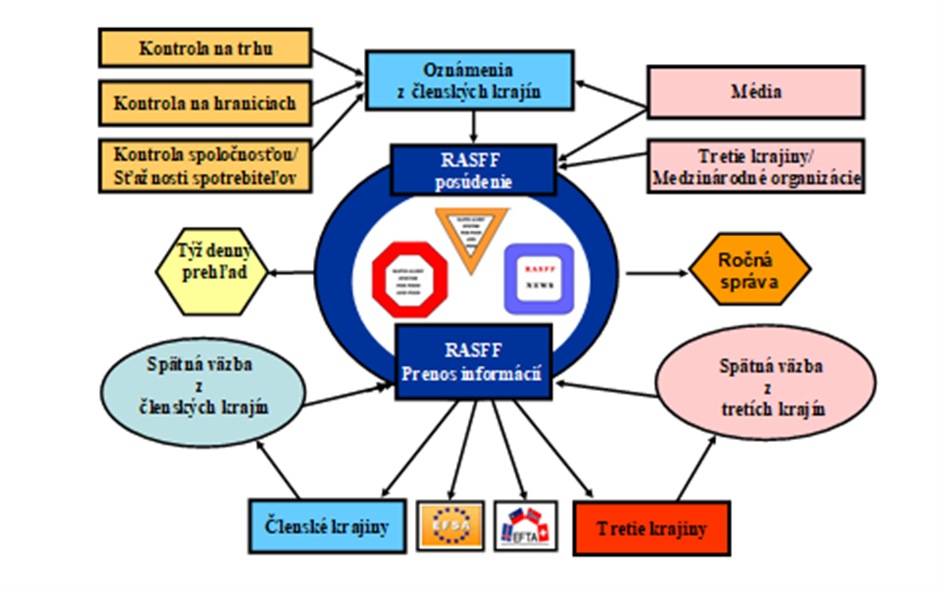 Zdroj: uveďte literárny, internetový zdroj, resp. vlastné prepočty a pod.. text normálny, TNR 10, odsek za 0 bodov.Poznámky: text normálny, TNR 10, odsek za 6 bodovAkceptujeme len obrázky maximálne do veľkosti na pol stranu textu. Písmo normálne (Times New Roman 12, zarovnanie do bloku, prvý riadok v odseku má 0,63 cm odsadenie, riadkovanie jednoduché, odsek za 6 bodov), Písmo normálne (Times New Roman 12, zarovnanie do bloku, prvý riadok v odseku má 0,63 cm odsadenie, riadkovanie jednoduché, odsek za 6 bodov). Rovnice a vzorce označte číslom v okrúhlej zátvorke. Editujte ich pomocou voľby  –vložiť – rovnica, alebo ich vkladajte napr. ako obrázok formátu jpg.	(1)	(2)	(3)	(4)j  j = 1,2,…,n	(5)Diela, na ktoré je odkaz v texte, musia byť uvedené aj zozname použitej literatúry. Bibliografické citácie musia byť v súlade s nižšie uvedenými vzormi (citačná norma APA):1 autorEmpirická štúdia Clotfeltersa (1983) uvádza ... ... táto problematika má rôzne riešenia (Macafee, 1980; Tanzi, 1980), ktoré … 2 autori... z uvedeného pohľadu Bahl a Murray (1993) našli geniálne riešenie, ktoré, …… riešenie otázky nekonečného blahobytu (napr. Park & Hyun, 2003) spadá do kompetencie politikov …3 a viacerí autori, cituje sa len meno prvého autora, ostatných uvádzať ako et al.... tak, ako to uvádza nedávna štúdia Andreoniho et al. (1998).… finančné investície sú rizikové (Alm et al., 1992) …Písmo normálne (Times New Roman 12, zarovnanie do bloku, prvý riadok v odseku má 0,63 cm odsadenie, riadkovanie jednoduché, odsek za 6 bodov), Písmo normálne (Times New Roman 12, zarovnanie do bloku, prvý riadok v odseku má 0,63 cm odsadenie, riadkovanie jednoduché, odsek za 6 bodov.  C) Záverečné časti príspevkuZáverPísmo normálne (Times New Roman 12, zarovnanie do bloku, prvý riadok v odseku má 0,63 cm odsadenie, riadkovanie jednoduché, odsek za 6 bodov), Písmo normálne (Times New Roman 12, zarovnanie do bloku, prvý riadok v odseku má 0,63 cm odsadenie, riadkovanie jednoduché, odsek za 6 bodov + jeden voľný riadok a pokračuje Poznámka alebo Použitá literatúra (References).Poznámka o riešenom projekte resp. Acknowledgement (nasleduje jeden voľný riadok, odsek za 0 bodov)Tento príspevok je čiastkovým výstupom riešenia projektu VEGA MŠ SR č. 1/0123/18 „Faktory  ….“ v rozsahu 100%. Písmo normálne (Times New Roman 12, zarovnanie do bloku, bez odsadenia, riadkovanie jednoduché, od Poznámka odsek za 0 bodov, platí do konca súboru, + dva voľné riadky a pokračuje časť Použitá literatúra (References). Použitá literatúra (References)Písmo normálne (Times New Roman 12, zarovnanie do bloku, bez odsadenia, riadkovanie jednoduché, odsek za 0 bodov + jeden voľný riadok.  Pre túto časť zachovajte vzor nadpisu Použitá literatúra (References). Použitú literatúru uvádzajte v abecednom poradí. Použite tieto vzory pre: knihy (charakter zdroja, t. j. tu kurzívou napísané knihy, kapitoly v knihách a nasl. neuvádzajte! Medzi zdrojmi je jeden voľný riadok, odsek za 0 bodov) povinne musia mať uvedené ISBNTyler, T. R. (1990). Why People Obey the Law. New Haven: Yale University Press, 1990. ISBN 978-80-12451-5.  kapitoly v kniháchMcCarty, T. – Yaisawarng, S. (1993). Technical Efficiency in New Jersey School Districts. In Fried, H.O. et al. (eds.) The Measurement of Productive Efficiency: Techniques and Applications. Oxford: Oxford University Press, pp. 98–120. ISBN 123-12456-2-12.časopisy povinne musia mať uvedené ISSNCarter, M. (1984). Issues in the Hidden Economy. Economic Record. Vol. 60, Issue 5, pp. 209-2011. ISSN 1234-5678.príručky, dokumentyTanzi, V. & Shome, P. (1993). A Primer on Tax Evasion. IMF Staff Papers, 40, 807-825. Washington D.C.: International Monetary Fund. DOI 10.1000/9780110002224.príspevky na konferenciáchStavárek, D. (2004). An Empirical Investigation of the Relations Between Stock Prices and Exchange Rates. In Proceedings of the Third International Symposium on Business Administration. Gelibolu, Çanakale: Çanakale Onsekiz Mart University, pp. 793–811. ISBN 123-45678-12-4.internetové zdroje [accessed 7.2.2020] World Bank. (2005). Private Participation in Infrastructure Project Database. http://ppi.worldbank.org/reports/customQueryAggregate.asp, [accessed 7.2.2020]. 	D) Informatívne údaje (budú vymazané z príspevku, použijú sa v tiráži)ContactMeno a priezvisko autora 1, tituly (TNR 12, bold, zarovnanie doľava)Ekonomická univerzita v Bratislave (TNR 12, zarovnanie doľava)Fakulta podnikového manažmentu KatedraDolnozemská cesta 1/b852 35 BratislavaSlovenská republikae-mail: meno.priezvisko@euba.skAutorský podiel XX %Meno a priezvisko autora 2, tituly Ekonomická univerzita v Bratislave Fakulta podnikového manažmentu KatedraDolnozemská cesta 1/b852 35 BratislavaSlovenská republikae-mail: meno.priezvisko@euba.skAutorský podiel YY %Ukazovateľ20162017201820192020PolandRussiaSweden